Na osnovu slijedeće tablice napravite upite:
kojim ćete ispisati sve proizvode prodavaonice Diona.Kojim ćete ispisati sve proizvode čiji rok valjanosti istječe u 2015 godini. Izračunajte sumu cijenu svih proizvodaKoliko je proizvoda koji su skuplji od 100kn i jeftiniji od 15kn.Prebrojite koliko je proizvoda koji su skuplji od 100kn a prodano ih je više od 50 komada.Ispišite naziv proizvoda, cijenu i količinu proizvoda čija je jedinica mjere cm ili m.
a)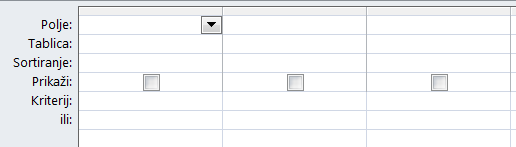 b) c) 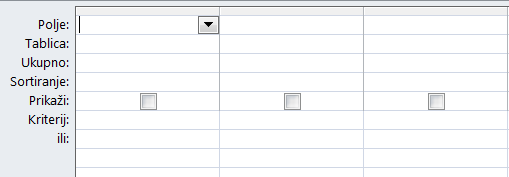 d) e) f)
2. Što je rezultat slijedećih upita?a) ako je na polje ime postavljen uvjet Like "*o" Or Like "*n", a na polje prezime uvjet Like "*a*"  b) 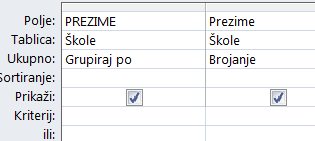 c) 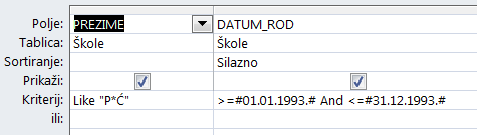 d)   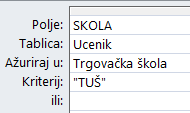 e)   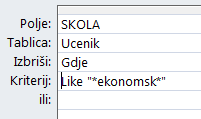 Napišite primjer funkcije:Sumif  -Countif –Small -Large -If -And -Or -Averageif - Pisanje formula s postotcima:Uvećati neku vrijednost za %Izračunati % neke vrijednostiSmanjiti neku vrijednost za %
Tbl_proizvodiTbl_proizvodiTbl_proizvodiTbl_proizvodiTbl_proizvodiTbl_proizvodiTbl_proizvodiProizvodRok_valjanostiJedica_mjereProdavaonicaKoličinaCijenaBr_prodanih_komTekstDatum/VrijemeTekstTekstBrojValutaBrojProizvod11.7.2014kgDiona18520,00 kn35Proizvod219.5. 2014cmGetro17010,00 kn30Proizvod322.2. 2015mkonzum16550,00 kn73Proizvod418.6. 2015mmDiona1803,00 kn7Proizvod515.12. 2014dkgGetro16771,00 kn5Proizvod629.5. 2014grkonzum164100,00 kn19Proizvod725.9. 2015mDiona17215,00 kn3Proizvod815.5. 2014cmkonzum16423,00 kn2Proizvod914.12. 2015kgGetro171205,00 kn120Proizvod105.9. 2014dkgDiona166153,00 kn54